НА ОБЩЕСТВЕННОЕ ОБСУЖДЕНИЕ ВЫНОСИТСЯ:Проект распоряжения администрации города Орска Оренбургской области «О внесении изменений в распоряжение администрации города Орска от 30 июня . № 365-р»Срок проведения обсуждения в целях общественного контроля составляет не менее 5 рабочих дней со дня размещения проекта правового акта – по 14.04.2022 г. включительно.Общественные объединения, юридические и физические лица вправе направить свои предложения к указанному проекту в письменной форме в отдел по закупкам администрации города Орска (. Орск, пр. Ленина 29, каб. 107) или в электронной форме на электронный адрес mo_zakupki@orsk-adm.ru (с пометкой: «ОБЩЕСТВЕННОЕ ОБСУЖДЕНИЕ»).По вопросам, возникающим в процессе общественного обсуждения обращаться по телефону: 8(3537)250484.Предложения общественных объединений, юридических и физических лиц, поступившие в электронной или письменной форме, рассматриваются в 30 дневный срок в соответствии с законодательством Российской Федерации о порядке рассмотрения обращений граждан.По результатам рассмотрения указанных предложений, ответы на них будут размещены на официальном сайте МКУ «Консультационно-методические центр г. Орска» (www.kmc-orsk.ru).          В соответствии с частью 5 статьи 19 Федерального закона от 05.04.2013 г.            № 44-ФЗ «О контрактной системе в сфере закупок товаров, работ, услуг для обеспечения государственных и муниципальных нужд», постановлением администрации города Орска от 30.12.2015 г. № 7766-п «Об утверждении требований к порядку разработки и принятия правовых актов о нормировании в сфере закупок для обеспечения муниципальных нужд г. Орска, содержанию указанных актов и обеспечению их исполнения», руководствуясь статьей 25 Устава города Орска:            1. Внести изменения в распоряжение администрации города Орска                                    от 30 июня 2016 г. № 365-р «Об утверждении ведомственного перечня отдельных видов товаров, работ, услуг, их потребительских свойств (в том числе качества) и иных характеристик (в том числе предельных цен товаров, работ, услуг) к ним на обеспечение функций «Администрации города Орска» и подведомственных ей казенных учреждений, бюджетных учреждений» и нормативных затрат на обеспечение функций «Администрации города Орска» и подведомственных ей казенных учреждений, бюджетных учреждений» с учетом ранее внесенных изменений и дополнений:           1.1. В приложение № 2 «Нормативные затраты на обеспечение функций «Администрации города Орска» и подведомственных ей казенных учреждений, бюджетных учреждений» внести изменения, изложив их согласно приложению.                     2. Распоряжение вступает в силу со дня его подписания.             3. Контроль за исполнением настоящего распоряжения возложить на заместителя главы города – руководителя аппарата администрации города. Глава города Орска                                                                                 В.Н. Козупица                                                                      Приложение                                                                 к распоряжению                                                                                      администрации города Орска                                                                                      от __________  № _________Изменения, внесенные в нормативные затраты на обеспечение функций «Администрации города Орска» и подведомственных ей казенных учреждений, бюджетных учреждений                                                1. В разделе II. «Прочие затраты»:      1.1. В пункте 2.8.:            1.1.1. Название пункта изложить в новой редакции:             - «Затраты на обучение на курсах повышения квалификации, подготовка и переподготовка специалистов, участие в выставках, конференциях, форумах, семинарах, совещаниях, соревнованиях (в т.ч. регистрационный взнос)»;           1.1.2. Подпункт 2.8.1. изложить в следующей редакции:               - «2.8.1. Затраты на приобретение образовательных услуг по профессиональной переподготовке и повышению квалификации (в том числе обучение работников по программе подготовки: «Охрана труда»), а также регистрационный взнос за участие в  выставках, конференциях, форумах, семинарах, совещаниях, соревнованиях () определяются по формуле: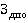  ;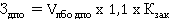 где: - объем освоенных лимитов бюджетных обязательств отчетного финансового года на заключение и оплату муниципальных контрактов, предметом которых является оказание образовательных услуг по профессиональной переподготовке и повышению квалификации (в том числе обучение работников по программе подготовки: «Охрана труда»), а также регистрационный взнос за участие в  выставках, конференциях, форумах, семинарах, совещаниях, соревнованиях.;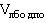                    - коэффициент закупа не более 9.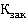 В случае отсутствия фактически освоенных лимитов бюджетных средств отчетного периода следует руководствоваться нормативами:Таблица 1».Р А С П О Р Я Ж Е Н И Еадминистрации города Орска Оренбургской областиР А С П О Р Я Ж Е Н И Еадминистрации города Орска Оренбургской областиР А С П О Р Я Ж Е Н И Еадминистрации города Орска Оренбургской области ________________                                      г. Орск                                   № _____________ ___________________________________________________________________________________________                                                          ________________                                      г. Орск                                   № _____________ ___________________________________________________________________________________________                                                          ________________                                      г. Орск                                   № _____________ ___________________________________________________________________________________________                                                         О внесении изменений в распоряжение администрации города Орска от 30 июня 2016 г. № 365-рНаименованиеКол-во сотрудников в годНорма расходования на 1 сотрудника не более (руб.)Образовательные услуги по профессиональной переподготовке и повышению квалификации (в том числе обучение работников по программе подготовки: «Охрана труда»)Не более 8060 000,00Регистрационный взнос за участие в  выставках, конференциях, форумах, семинарах, совещаниях, соревнованияхНе более 8060 000,00